National Institute of Technology Srinagar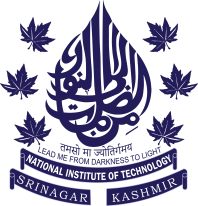 FDP on “Pedagogy” Programme ScheduleCoordinatorsProf. Mohammad Farooq Wani, Professor,  Prof. Aijaz Ahmad Mir, Professor,  Dr. Mukund Dutt Sharma, Assistant ProfessorTime/Date1st April 2019Day 12nd April 2019Day 23rd April 2019Day 34th April 2019Day 45th  April 2019Day 509:30 am-11:00 amRegistration,InaugurationTopic :Lecture by: Topic : Industry-academia integration for improving quality of technical educationLecture by: Prof. J.S. SainiTopic : Active Learning Practices in engineering-IILecture by: Dr. Vinod KumarTopic : Human Resource Management Lecture by: Prof Vinod Kapoor11:00 am- 11:30 amTea BreakTea BreakTea BreakTea BreakTea Break11:30 am-01:00 pmTopic : Teaching learning and motivation strategiesLecture by: Prof. Sudhir KumarTopic : Research ResurgenceLecture by: Dr. Amit ChauhanTopic : Teachers and Society Lecture by:                           Dr. Amit  ChauhanTopic : Formative AssessmentLecture by: Dr. Vinod KumarTopic : Use of ICT in teaching learning process-I Lecture by: Prof.  Anita Singhrova01:00 pm -02:00 pmLunchLunchLunchLunchLunch02:00 pm -3:30 pmTopic : Outcome Based LearningLecture by:Prof. Sudhir KumarTopic : Academic LeadershipLecture by: Prof. J.S. SainiTopic :  Skill Development through technical InstitutionsLecture by: Prof. J.S. SainiTopic : Innovation and creative Design to solve Problems of SocietyLecture by: Prof. M.F. WaniTopic :  Use of ICT in teaching learning process-IILecture by: Prof.  Anita Singhrova3:30 pm - 4:00 pmTea BreakTea BreakTea BreakTea BreakTea Break04:00 pm -5:30 pmTopic : Student-Centered Learning and the tools of Education TechnologyLecture by: Prof. Rakesh SehgalTopic : Entrepreneurship promotion in technical institutionsLecture by: Prof. J.S. SainiTopic : Active Learning Practices in engineering-ILecture by: Dr. Vinod KumarTopic : Lecture by:Valedictory